Prayer - Suffer me, O my God, to draw nigh unto TheeBahá’u’lláhTranslated. Original Arabic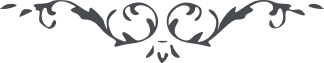 Munajat (26) – Prayers & Meditations by Bahá’u’lláh, No. XXVI, page 30Suffer me, O my God, to draw nigh unto Thee, and to abide within the precincts of Thy court, for remoteness from Thee hath well-nigh consumed me. Cause me to rest under the shadow of the wings of Thy grace, for the flame of my separation from Thee hath melted my heart within me. Draw me nearer unto the river that is life indeed, for my soul burneth with thirst in its ceaseless search after Thee. My sighs, O my God, proclaim the bitterness of mine anguish, and the tears I shed attest my love for Thee.I beseech Thee, by the praise wherewith Thou praisest Thyself and the glory wherewith Thou glorifiest Thine own Essence, to grant that we may be numbered among them that have recognized Thee and acknowledged Thy sovereignty in Thy days. Help us then to quaff, O my God, from the fingers of mercy the living waters of Thy loving-kindness, that we may utterly forget all else except Thee, and be occupied only with Thy Self. Powerful art Thou to do what Thou willest. No God is there beside Thee, the Mighty, the Help in Peril, the Self-Subsisting.Glorified be Thy name, O Thou Who art the King of all Kings!